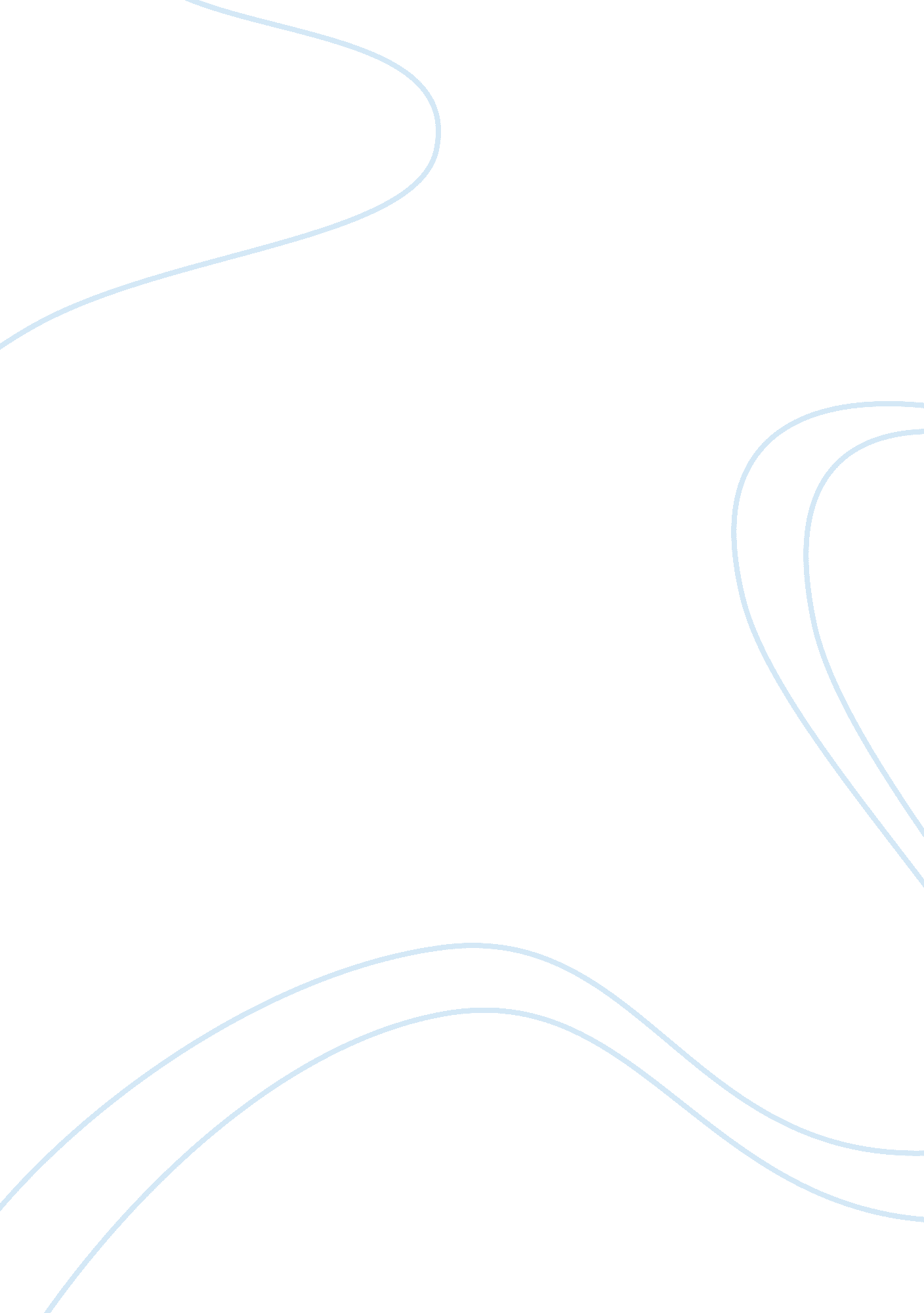 Upholding ethics at siggy clear energyBusiness, Human Resources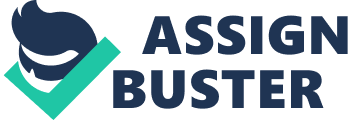 Proper enforcement of the company policies is also in need of improvement as a number of employees take for granted the lack of discipline that is given to them by the managers and supervisors. 
Enforcing the new ethics programs 
Seeing the changes that need to be made in order to improve the company, the Learning Team suggests the following in order to address the needed changes in the Ethics program within the company: gaining proper feedbacks from company employees and ethical training for employees. In order to address the training for the employees at hand, studies have shown that a role-playing type of company training would help employees interact more with one another and build rapport with one another. Proper ethics training would prove to create a good amount of accountability and would result in an environment that workers would make the right decisions in terms of ethics and thus include the maintenance of a highly productive work environment for them to stay in (Hadden, 2009). 
In order to get results on the implementation of the new set of company policies on the employees, rewarding systems are one way of catching the attention of the employee but instead of the reward, per se, attracting the employee, the work that comes from the reward would be something they would strive for more. Another way of enforcing ethics would be to administer strict compliance to the policies—enforcement of discipline unto the employees. Discussions on the consequences with a corresponding unwanted action performed by an employee would help other employees see what the company does not want them to do. Dealing with unethical behavior would depend on the gravity of the action that has been done by the employee and whatever the action may be, proper disciplinary action will be given to the employee by the manager or supervisor. 
Conclusion 
Communication between the company’s higher-ups and its employers are needed in order for progress to happen. As much as the company’s executives are the heads of the company, the employees are what makes a successful company—they should not be excluded in setting standards and goals set by the company. Everyone in the company has a role to play in the field of business ethics. In order to succeed, everyone needs to play the role that is assigned to them and work together for the improvement and the betterment of the company. 